收结案情况台账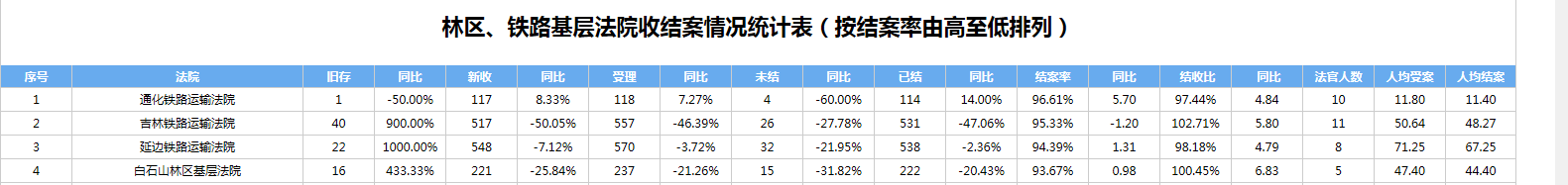 序号案号立案案由经办法院承办庭室承办人当事人立案日期结案日期1（2022）吉7602诉前调书1号买卖合同纠纷白石山林区基层法院院领导李根原告:张玉梅;被告:徐长祥,陈玉香2022年09月14日2022年09月14日2（2022）吉7602财保2号白石山林区基层法院立案庭吕掖平申请人:范奇奇
被申请人:王可鹏2022年08月04日2022年08月04日3（2022）吉7602执保1号白石山林区基层法院执行局赵恒吉深圳市通世海国际贸易有限公司;吉林省白石山林业局2022年05月18日2022年05月23日4（2022）吉7602民初69号离婚纠纷白石山林区基层法院院领导李根原告:范奇奇;被告:王可鹏2022年08月08日2022年08月30日5（2022）吉7602执保2号白石山林区基层法院执行局赵恒吉吉林森工白石山林业有限公司;深圳市通世海国际贸易有限公司2022年06月20日2022年06月27日6（2022）吉7602民初24号买卖合同纠纷白石山林区基层法院院领导李根原告:吉林省白石山林业局;被告:深圳市通世海国际贸易有限公司2022年05月07日2022年05月23日7（2022）吉7602诉前调确32号民间借贷纠纷白石山林区基层法院立案庭吕掖平申请人:于衍其,李遵平2022年10月10日2022年10月10日8（2022）吉7602民初4号民间借贷纠纷白石山林区基层法院执行局赵恒吉原告:王斌;被告:陈光春2022年01月10日2022年05月30日9（2022）吉7602诉前调确6号民间借贷纠纷白石山林区基层法院立案庭吕掖平申请人:张纪有,邱长海2022年04月27日2022年04月27日10（2022）吉7602执23号买卖合同纠纷白石山林区基层法院执行局赵恒吉杨中君;吉林省蛟河市鸿泰农机经销有限公司2022年06月20日2022年06月22日11（2022）吉7602诉前调确1号民间借贷纠纷白石山林区基层法院立案庭吕掖平申请人:张立才,郭士成2022年02月14日2022年02月14日12（2022）吉7602诉前调确5号民间借贷纠纷白石山林区基层法院立案庭吕掖平申请人:徐金栋,王毅威2022年04月21日2022年04月21日13（2022）吉7602民初76号劳动争议白石山林区基层法院院领导李根原告:刘光文;被告:吉林森工白石山林业有限公司2022年10月08日2022年11月02日14（2022）吉7602民初22号金融借款合同纠纷白石山林区基层法院立案庭吕掖平原告:吉林蛟河农村商业银行股份有限公司白石山支行;被告:管红霞,董士锦,贾胜同2022年05月05日2022年05月17日15（2022）吉7602执14号罚金白石山林区基层法院执行局赵恒吉樊全辉2022年03月01日2022年03月29日16（2022）吉7602民初97号离婚纠纷白石山林区基层法院院领导李根原告:张海涛;被告:顾春玲2022年11月14日2022年11月14日17（2022）吉7602民初98号民间借贷纠纷白石山林区基层法院院领导李根原告:张杰;被告:杨俊厚,韩树研2022年11月17日2022年11月17日18（2022）吉7602民初82号金融借款合同纠纷白石山林区基层法院院领导李根原告:吉林蛟河农村商业银行股份有限公司白石山支行;被告:崔丽华2022年10月21日2022年10月28日19（2021）吉7602民初136号民间借贷纠纷白石山林区基层法院立案庭吕掖平原告:吉林省吉林市蛟河市白石山镇富强村民委员会;被告:左鹏,徐建和,王振田2021年12月21日2022年01月24日20（2022）吉7602刑初2号盗窃罪白石山林区基层法院院领导张西斌孙喜山,曲发苗,杨玉红,马永来2022年01月19日2022年01月24日21（2022）吉7602执16号借款合同纠纷白石山林区基层法院执行局赵恒吉杜淑荣;牛德义2022年04月21日2022年05月17日22（2022）吉7602诉前调确24号金融借款合同纠纷白石山林区基层法院立案庭吕掖平申请人:李志超,吉林蛟河农村商业银行股份有限公司黄松甸支行2022年08月08日2022年08月08日23（2022）吉7602执36号借款合同纠纷白石山林区基层法院执行局赵恒吉时广雷;张凤芝2022年09月19日2022年09月20日24（2022）吉7602民初38号机动车交通事故责任纠纷白石山林区基层法院执行局赵恒吉原告:郭铁维;被告:王连喜,都邦财产保险股份有限公司长春中心支公司2022年07月11日2022年08月30日25（2022）吉7602执21号建设工程合同纠纷白石山林区基层法院执行局赵恒吉张春生;吉林省白石山林业局2022年05月19日2022年06月17日26（2022）吉7602执33号借款合同纠纷白石山林区基层法院执行局赵恒吉姜宝香;毕义华;李振生2022年08月22日2022年08月25日27（2022）吉7602刑初3号帮助信息网络犯罪活动罪白石山林区基层法院院领导张西斌蒋靖凌2022年01月21日2022年01月24日28（2022）吉7602诉前调确21号金融借款合同纠纷白石山林区基层法院立案庭吕掖平申请人:未喜玲,吉林蛟河农村商业银行股份有限公司黄松甸支行2022年07月26日2022年07月26日29（2022）吉7602执7号借款合同纠纷白石山林区基层法院执行局赵恒吉田久山;赵堃2022年01月24日2022年01月25日30（2022）吉7602执保5号白石山林区基层法院执行局赵恒吉范奇奇;王可鹏2022年08月04日2022年08月08日31（2022）吉7602民初87号财产损害赔偿纠纷白石山林区基层法院未知机构未知人员原告:中国联合网络通信有限公司蛟河市分公司;被告:柳鑫,刘连柱2022年10月24日32（2022）吉7602民初81号离婚纠纷白石山林区基层法院执行局赵恒吉原告:牛洪权;被告:刘长丽2022年10月19日2022年10月20日33（2022）吉7602诉前调确47号金融借款合同纠纷白石山林区基层法院立案庭吕掖平申请人:魏强,吉林蛟河农村商业银行股份有限公司黄松甸支行2022年11月21日2022年11月21日34（2022）吉7602民初65号金融借款合同纠纷白石山林区基层法院院领导李根原告:吉林蛟河农村商业银行股份有限公司白石山支行;被告:黄金海2022年08月04日2022年08月12日35（2022）吉7602民初29号合同纠纷白石山林区基层法院院领导李根原告:迟卫青,迟玲丽;被告:吉林森工白石山林业有限公司2022年06月07日2022年06月09日36（2022）吉7602执恢2号罚金白石山林区基层法院执行局赵恒吉李海东2022年07月06日2022年07月11日37（2022）吉7602诉前调确8号保证合同纠纷白石山林区基层法院立案庭吕掖平申请人:李朝军,李玉栋,赫连定军2022年05月18日2022年05月18日38（2022）吉7602民初20号赡养费纠纷白石山林区基层法院执行局赵恒吉原告:张丽秀;被告:张宇,王念忠,王梅林,王秋林,王稳林2022年03月01日2022年03月29日39（2022）吉7602执15号借款合同纠纷白石山林区基层法院执行局赵恒吉刘福臣;毕方涛2022年03月01日2022年03月29日40（2022）吉7602执31号借款合同纠纷白石山林区基层法院执行局赵恒吉孟庆刚;吉林蛟河农村商业银行股份有限公司黄松甸支行;张玉2022年07月28日2022年09月30日41（2022）吉7602民初48号建设工程合同纠纷白石山林区基层法院院领导李根原告:吴仍发;被告:吉林森工白石山林业有限公司;第三人:吉林森工集团建筑工程有限责任公司第九分公司2022年07月25日42（2021）吉7602民初121号财产损害赔偿纠纷白石山林区基层法院院领导李根原告:兰金峰;被告:张秀军,张秀参2021年12月16日2022年03月04日43（2022）吉7602诉前调确10号民间借贷纠纷白石山林区基层法院立案庭吕掖平申请人:姜宝香,李振生,毕义华2022年06月08日2022年06月08日44（2022）吉7602刑初7号危害国家重点保护植物罪白石山林区基层法院院领导张西斌李向锋2022年03月01日2022年03月03日45（2022）吉7602财保1号白石山林区基层法院立案庭吕掖平申请人:吉林森工白石山林业有限公司
被申请人:深圳市通世海国际贸易有限公司2022年06月17日2022年06月17日46（2022）吉7602民初54号民间借贷纠纷白石山林区基层法院院领导李根原告:刘忠国;被告:冀翀2022年08月03日2022年08月03日47（2022）吉7602民初34号建设工程合同纠纷白石山林区基层法院院领导李根原告:吉林森工集团建筑工程有限责任公司第九分公司;被告:吉林森工白石山林业有限公司2022年07月06日2022年07月29日48（2022）吉7602民初21号离婚纠纷白石山林区基层法院院领导李根原告:刘希茹;被告:刘维芝2022年04月22日2022年04月22日49（2022）吉7602民初30号金融借款合同纠纷白石山林区基层法院立案庭吕掖平原告:吉林蛟河农村商业银行股份有限公司白石山支行;被告:刘文芳,刘福云,时广雷,王广利2022年06月09日2022年06月16日50（2022）吉7602执37号罚金白石山林区基层法院执行局赵恒吉朱保云2022年10月20日2022年10月27日51（2022）吉7602诉前调确4号民间借贷纠纷白石山林区基层法院立案庭吕掖平申请人:赵堃,段永国2022年02月28日2022年02月28日52（2022）吉7602民初13号建设工程施工合同纠纷白石山林区基层法院院领导李根原告:郭和林;被告:桑晔,蛟河中森燃气有限公司,吉林中燃清洁能源有限公司2022年02月09日2022年03月16日53（2022）吉7602民初60号金融借款合同纠纷白石山林区基层法院院领导李根原告:吉林蛟河农村商业银行股份有限公司白石山支行;被告:王冰,张保存2022年08月04日2022年08月12日54（2021）吉7602刑初55号帮助信息网络犯罪活动罪白石山林区基层法院院领导张西斌丘洪清,赖尚来2021年12月02日2022年01月13日55（2022）吉7602诉前调确45号金融借款合同纠纷白石山林区基层法院立案庭吕掖平申请人:侯淑玉,吉林蛟河农村商业银行股份有限公司黄松甸支行2022年11月02日2022年11月02日56（2022）吉7602诉前调确7号民间借贷纠纷白石山林区基层法院立案庭吕掖平申请人:邱长海,郭士富2022年04月27日2022年04月27日57（2022）吉7602诉前调确2号建设工程合同纠纷白石山林区基层法院立案庭吕掖平申请人:杨全成,葛绪近,蛟河市白石山镇友好村民委员会2022年02月23日2022年02月23日58（2022）吉7602民初40号买卖合同纠纷白石山林区基层法院院领导李根原告:深圳市通世海国际贸易有限公司;被告:吉林森工白石山林业有限公司2022年07月15日2022年07月29日59（2022）吉7602诉前调确38号承包地征收补偿费用分配纠纷白石山林区基层法院院领导房朝金申请人:张甲宝,蛟河市黄松甸镇花园村民委员会2022年10月14日2022年10月14日60（2021）吉7602民初137号追偿权纠纷白石山林区基层法院执行局赵恒吉原告:吉林首信物权融资集团有限责任公司;被告:曹汉雷,曹维军,栾发凤,王红彦2021年12月22日2022年01月26日61（2022）吉7602民初5号民间借贷纠纷白石山林区基层法院院领导李根原告:杜玲;被告:陈伟,荊伟艳2022年01月10日2022年01月27日62（2022）吉7602民初41号机动车交通事故责任纠纷白石山林区基层法院院领导李根原告:金桂顺;被告:王玉,李夕松,太平财产保险有限公司长春市分公司2022年07月18日2022年08月30日63（2022）吉7602执10号提供劳务者受害责任纠纷白石山林区基层法院执行局赵恒吉于俊录;潘继住;白璐2022年02月09日2022年03月04日64（2022）吉7602诉前调确39号承包地征收补偿费用分配纠纷白石山林区基层法院院领导房朝金申请人:张善友,蛟河市黄松甸镇花园村民委员会2022年10月14日2022年10月14日65（2021）吉7602民初115号建设工程合同纠纷白石山林区基层法院立案庭刘国信原告:翟继成;被告:蛟河市白石山镇人民政府,蛟河市白石山镇后柳村民委员会2021年12月06日2022年01月19日66（2022）吉7602民初32号离婚纠纷白石山林区基层法院院领导李根原告:张敬灿;被告:吴冬梅2022年06月21日2022年06月22日67（2022）吉7602民初57号金融借款合同纠纷白石山林区基层法院院领导李根原告:吉林蛟河农村商业银行股份有限公司;被告:杨孔富,贾艳敏2022年08月04日2022年08月12日68（2022）吉7602诉前调确36号承包地征收补偿费用分配纠纷白石山林区基层法院院领导房朝金申请人:李中留,蛟河市黄松甸镇花园村民委员会2022年10月13日2022年10月13日69（2022）吉7602执38号罚金白石山林区基层法院执行局赵恒吉王德廷2022年10月20日2022年10月27日70（2022）吉7602民初31号民间借贷纠纷白石山林区基层法院立案庭吕掖平原告:王薇,王雷,孙玉芹;被告:张永丽2022年06月10日2022年06月17日71（2021）吉7602民初88号财产损害赔偿纠纷白石山林区基层法院院领导李根原告:中国联合网络通信有限公司蛟河市分公司;被告:柳鑫,刘连柱2021年09月22日2022年01月25日72（2022）吉7602民初74号机动车交通事故责任纠纷白石山林区基层法院执行局赵恒吉原告:王相君;被告:周刚,中国人寿保险股份有限公司吉林市中心支公司2022年09月05日73（2022）吉7602诉前调确20号金融借款合同纠纷白石山林区基层法院立案庭吕掖平申请人:刘传云,吉林蛟河农村商业银行股份有限公司黄松甸支行2022年07月26日2022年07月26日74（2022）吉7602民初26号财产损害赔偿纠纷白石山林区基层法院执行局赵恒吉原告:周广志;被告:江有富2022年05月13日2022年05月25日75（2022）吉7602民初67号金融借款合同纠纷白石山林区基层法院院领导房朝金原告:吉林蛟河农村商业银行股份有限公司白石山支行;被告:杜艳红,葛秀锋2022年08月04日2022年08月12日76（2022）吉7602执13号罚金白石山林区基层法院执行局赵恒吉蒋靖凌2022年02月25日2022年04月27日77（2022）吉7602民初23号离婚纠纷白石山林区基层法院院领导李根原告:刘海波;被告:唐欢欢2022年05月07日2022年05月07日78（2022）吉7602诉前调确27号金融借款合同纠纷白石山林区基层法院立案庭吕掖平申请人:刘洋,吉林蛟河农村商业银行股份有限公司黄松甸支行2022年08月08日2022年08月08日79（2022）吉7602执保4号白石山林区基层法院执行局赵恒吉刘烈辉;汪小凤;吉林野润食品有限公司;刘羽2022年07月13日2022年07月28日80（2022）吉7602民初1号买卖合同纠纷白石山林区基层法院院领导李根原告:张秀民;被告:陈玉贵2022年01月05日2022年02月11日81（2022）吉7602民初37号买卖合同纠纷白石山林区基层法院院领导李根原告:吉林野润食品有限公司;被告:刘羽,刘烈辉,汪小凤2022年07月11日2022年08月30日82（2022）吉7602民初78号机动车交通事故责任纠纷白石山林区基层法院院领导李根原告:苏晓涛;被告:唐正刚,阳光财产保险股份有限公司吉林中心支公司2022年10月09日2022年10月20日83（2022）吉7602民初68号金融借款合同纠纷白石山林区基层法院院领导李根原告:吉林蛟河农村商业银行股份有限公司;被告:刘金发,李春梅2022年08月04日2022年08月12日84（2022）吉7602诉前调确40号承包地征收补偿费用分配纠纷白石山林区基层法院院领导房朝金申请人:田茂利,蛟河市黄松甸镇花园村民委员会2022年10月14日2022年10月14日85（2022）吉7602民初7号民间借贷纠纷白石山林区基层法院院领导李根原告:毕建亭;被告:王丽爽2022年01月17日2022年03月17日86（2022）吉7602刑初11号故意伤害罪白石山林区基层法院院领导张西斌费兆东2022年07月06日2022年07月14日87（2022）吉7602诉前调确16号合同纠纷白石山林区基层法院院领导李根申请人:吉林市宏祥合商贸有限公司,吉林森工白石山林业有限公司2022年07月12日2022年07月12日88（2022）吉7602民初89号财产损害赔偿纠纷白石山林区基层法院未知机构未知人员原告:陈隆;被告:李卫2022年11月01日89（2022）吉7602民初8号离婚纠纷白石山林区基层法院执行局赵恒吉原告:江海南;被告:刘洪全2022年01月18日2022年03月04日90（2022）吉7602执28号借款合同纠纷白石山林区基层法院执行局赵恒吉韩凤芹;董治勇;吉林蛟河农村商业银行股份有限公司黄松甸支行2022年07月20日2022年09月28日91（2022）吉7602诉前调确9号民间借贷纠纷白石山林区基层法院立案庭吕掖平申请人:杜文荣,陈玉芹2022年05月31日2022年05月31日92（2021）吉7602民初108号民间借贷纠纷白石山林区基层法院院领导李根原告:李万杰;被告:韩敬贵2021年11月10日2022年01月28日93（2022）吉7602刑初4号帮助信息网络犯罪活动罪白石山林区基层法院院领导张西斌樊全辉2022年01月21日2022年01月24日94（2022）吉7602诉前调确28号机动车交通事故责任纠纷白石山林区基层法院立案庭吕掖平申请人:刘志,陈金鑫2022年08月16日2022年08月16日95（2022）吉7602诉前调确13号合同纠纷白石山林区基层法院院领导房朝金申请人:庞旭东,吉林森工白石山林业有限公司2022年06月29日2022年06月29日96（2022）吉7602民初90号民间借贷纠纷白石山林区基层法院执行局赵恒吉原告:高德远;被告:梁广霞2022年11月02日97（2022）吉7602刑初15号非法猎捕、收购、运输、出售陆生野生动物罪白石山林区基层法院院领导张西斌惠希宝2022年08月19日2022年08月30日98（2022）吉7602刑初9号危害国家重点保护植物罪白石山林区基层法院院领导张西斌康存金2022年06月16日2022年06月22日99（2022）吉7602刑初20号危害国家重点保护植物罪白石山林区基层法院院领导张西斌朱保云2022年09月22日2022年09月27日100（2022）吉7602刑初12号盗伐林木罪白石山林区基层法院院领导张西斌代井祥2022年07月27日2022年07月29日101（2022）吉7602刑初14号盗窃罪白石山林区基层法院院领导张西斌周兴原2022年08月12日2022年08月18日102（2022）吉7602民初64号金融借款合同纠纷白石山林区基层法院院领导李根原告:吉林蛟河农村商业银行股份有限公司白石山支行;被告:卞瑞海,张宝芹2022年08月04日2022年08月12日103（2022）吉7602执12号罚金白石山林区基层法院执行局赵恒吉丘洪清;赖尚来2022年02月25日2022年04月29日104（2022）吉7602民初75号抚养费纠纷白石山林区基层法院院领导李根原告:孙昊楠;被告:孙宝全2022年09月29日2022年09月29日105（2022）吉7602刑初6号帮助信息网络犯罪活动罪白石山林区基层法院院领导张西斌郑辉2022年02月16日2022年03月07日106（2022）吉7602民初70号离婚纠纷白石山林区基层法院执行局赵恒吉原告:江海南;被告:刘洪全2022年08月08日2022年08月30日107（2022）吉7602执19号人格权白石山林区基层法院执行局赵恒吉唐宜友;张焕英;杨红悦;张桂兰2022年05月07日2022年06月20日108（2022）吉7602执26号罚金白石山林区基层法院执行局赵恒吉康存金2022年07月15日2022年07月29日109（2021）吉7602民初116号买卖合同纠纷白石山林区基层法院立案庭吕掖平原告:刘野;被告:沈晶,王彬2021年12月06日2022年03月04日110（2022）吉7602民初50号追偿权纠纷白石山林区基层法院院领导李根原告:吉林首信物权融资集团有限责任公司;被告:曹汉雷,曹维军,栾发凤,王红彦2022年07月26日2022年07月28日111（2022）吉7602执30号借款合同纠纷白石山林区基层法院执行局赵恒吉吉林蛟河农村商业银行股份有限公司黄松甸支行;费兆东2022年07月20日2022年09月28日112（2022）吉7602执27号物权保护纠纷白石山林区基层法院执行局赵恒吉吉林森工白石山林业有限公司;张超华2022年07月19日2022年08月02日113（2022）吉7602民初42号离婚纠纷白石山林区基层法院院领导李根原告:陈爽;被告:李长江2022年07月18日2022年07月18日114（2022）吉7602执39号罚金白石山林区基层法院执行局赵恒吉王福花2022年10月20日2022年10月26日115（2022）吉7602诉前调确42号承包地征收补偿费用分配纠纷白石山林区基层法院院领导房朝金申请人:薛允和,蛟河市黄松甸镇花园村民委员会2022年10月17日2022年10月17日116（2022）吉7602民初59号金融借款合同纠纷白石山林区基层法院院领导房朝金原告:吉林蛟河农村商业银行股份有限公司白石山支行;被告:白林英,鲍玉岑2022年08月04日2022年08月12日117（2022）吉7602执22号人格权白石山林区基层法院执行局赵恒吉王士保;付传玉2022年06月10日2022年06月14日118（2022）吉7602执1号罚金白石山林区基层法院执行局赵恒吉赵万国2022年01月04日2022年03月29日119（2022）吉7602诉前调确17号融资租赁合同纠纷白石山林区基层法院立案庭吕掖平申请人:张雨,东风汽车财务有限公司2022年07月15日2022年07月15日120（2022）吉7602诉前调确23号民间借贷纠纷白石山林区基层法院立案庭吕掖平申请人:孙艳杰,贾志富,陈桂荣2022年08月01日2022年08月01日121（2022）吉7602执25号罚金白石山林区基层法院执行局赵恒吉唐登2022年07月06日2022年07月15日122（2022）吉7602诉前调确26号金融借款合同纠纷白石山林区基层法院立案庭吕掖平申请人:刘忠学,吉林蛟河农村商业银行股份有限公司黄松甸支行2022年08月08日2022年08月08日123（2022）吉7602执保6号白石山林区基层法院执行局赵恒吉刘野;王彬;沈晶2022年08月16日2022年08月23日124（2021）吉7602刑初60号帮助信息网络犯罪活动罪白石山林区基层法院院领导张西斌唐登,李平,沈鑫,吕文杰,周伟健2021年12月23日2022年02月14日125（2022）吉7602执9号罚金白石山林区基层法院执行局赵恒吉吕铁龙2022年02月08日2022年02月28日126（2022）吉7602民初53号民间借贷纠纷白石山林区基层法院院领导李根原告:卞光文;被告:沈晶,王彬2022年08月02日2022年10月18日127（2022）吉7602民初92号追偿权纠纷白石山林区基层法院未知机构未知人员原告:中国太平洋财产保险股份有限公司广东分公司;被告:梁彦庆,苏长伟2022年11月08日128（2022）吉7602诉前调确43号金融借款合同纠纷白石山林区基层法院立案庭吕掖平申请人:李淑香,王者平,吉林蛟河农村商业银行股份有限公司黄松甸支行2022年10月26日2022年10月26日129（2022）吉7602民初17号民间借贷纠纷白石山林区基层法院院领导李根原告:魏凤云;被告:隋波,孙茂堂2022年02月18日2022年05月09日130（2022）吉7602民初45号财产损害赔偿纠纷白石山林区基层法院执行局赵恒吉原告:朱庆柱;被告:吉林省蛟河市润星环保工程有限公司,吉林省蛟河市黄松甸镇伟光村民委员会2022年07月20日2022年08月17日131（2022）吉7602执6号罚金白石山林区基层法院执行局赵恒吉刘月新2022年01月12日2022年01月24日132（2022）吉7602执29号借款合同纠纷白石山林区基层法院执行局赵恒吉吉林蛟河农村商业银行股份有限公司黄松甸支行;董治勇;韩凤芹2022年07月20日2022年09月28日133（2022）吉7602民初61号金融借款合同纠纷白石山林区基层法院院领导李根原告:吉林蛟河农村商业银行股份有限公司白石山支行;被告:凌思忠,李世琴2022年08月04日2022年08月12日134（2022）吉7602民初99号金融借款合同纠纷白石山林区基层法院执行局赵恒吉原告:吉林蛟河农村商业银行股份有限公司白石山支行;被告:李忠刚,王荣智2022年11月18日135（2022）吉7602诉前调确12号租赁合同纠纷白石山林区基层法院立案庭吕掖平申请人:张晓亮,李柏凤2022年06月23日2022年06月23日136（2022）吉7602民初77号建设工程合同纠纷白石山林区基层法院执行局赵恒吉原告:张家民;被告:中国移动通信集团吉林有限公司,深圳国人通信技术服务有限公司等2022年10月08日137（2022）吉7602诉前调确46号金融借款合同纠纷白石山林区基层法院立案庭吕掖平申请人:李国成,吉林蛟河农村商业银行股份有限公司黄松甸支行2022年11月21日2022年11月21日138（2022）吉7602民初62号金融借款合同纠纷白石山林区基层法院执行局赵恒吉原告:吉林蛟河农村商业银行股份有限公司白石山支行;被告:史广兰,胡长河2022年08月04日2022年08月12日139（2021）吉7602民初138号民间借贷纠纷白石山林区基层法院执行局赵恒吉原告:王玉娥;被告:蛟河市白石山镇新发村民委员会2022年01月04日2022年01月14日140（2022）吉7602民初33号离婚纠纷白石山林区基层法院执行局赵恒吉原告:薛凌娟;被告:周刚2022年07月04日2022年07月04日141（2022）吉7602执32号婚姻家庭纠纷白石山林区基层法院执行局赵恒吉李喜君;李乐2022年07月28日2022年08月17日142（2022）吉7602民初2号建设工程施工合同纠纷白石山林区基层法院立案庭刘国信原告:郭和林;被告:桑晔,蛟河中森燃气有限公司2022年01月05日2022年01月26日143（2022）吉7602民初12号民间借贷纠纷白石山林区基层法院院领导李根原告:徐敏;被告:齐海林2022年02月08日2022年03月02日144（2022）吉7602民初94号离婚纠纷白石山林区基层法院未知机构未知人员原告:王艳菊;被告:赵英俊2022年11月10日145（2022）吉7602民初47号民间借贷纠纷白石山林区基层法院院领导李根原告:赵明亮;被告:彭永乐2022年07月22日2022年08月22日146（2022）吉7602执5号保证合同纠纷白石山林区基层法院执行局赵恒吉蛟河市黄松甸镇赵亚春木耳购销处;黄瑞强;赵亚春;蛟河市中小企业融资担保有限公司2022年01月10日2022年06月01日147（2022）吉7602民初27号林业承包合同纠纷白石山林区基层法院执行局赵恒吉原告:鲍清双;被告:杨旭光,杨玉信,苑金凤;第三人:吉林省白石山林业局2022年05月23日2022年08月30日148（2022）吉7602民初43号林业承包合同纠纷白石山林区基层法院执行局赵恒吉原告:贾洪波;被告:杨雪,苑金梅;第三人:吉林森工白石山林业有限公司2022年07月18日2022年08月31日149（2022）吉7602民初18号民间借贷纠纷白石山林区基层法院院领导李根原告:孙艳杰;被告:张文亮,柳凤云2022年02月21日2022年04月29日150（2022）吉7602执17号借款合同纠纷白石山林区基层法院执行局赵恒吉王振田;吉林省吉林市白石山镇富强村民委员会2022年04月21日2022年04月21日151（2022）吉7602民初3号建设工程施工合同纠纷白石山林区基层法院院领导李根原告:张宝福,鲍好峰;被告:吉林黑尊生物科技（集团）股份有限公司2022年01月05日2022年01月20日152（2022）吉7602刑初1号危险驾驶罪白石山林区基层法院院领导张西斌吕铁龙2022年01月10日2022年01月12日153（2022）吉7602执40号借款合同纠纷白石山林区基层法院执行局赵恒吉姜玉清;孙君;孙永秀2022年11月01日154（2022）吉7602民初73号离婚纠纷白石山林区基层法院院领导李根原告:顾长安;被告:崔建玲2022年09月05日2022年10月25日155（2022）吉7602刑初19号危害国家重点保护植物罪白石山林区基层法院院领导张西斌王德廷2022年09月22日2022年09月27日156（2022）吉7602诉前调确41号承包地征收补偿费用分配纠纷白石山林区基层法院院领导房朝金申请人:樊汉柱,蛟河市黄松甸镇花园村民委员会2022年10月17日2022年10月17日157（2022）吉7602刑初8号盗伐林木罪白石山林区基层法院院领导张西斌周波2022年06月01日2022年06月07日158（2022）吉7602民初95号抚养费纠纷白石山林区基层法院院领导李根原告:张洪瑞;被告:张海龙2022年11月10日159（2022）吉7602民初35号民间借贷纠纷白石山林区基层法院执行局赵恒吉原告:郭书荣;被告:夏金龙,崔丽连2022年07月06日2022年08月26日160（2022）吉7602民初11号林业承包合同纠纷白石山林区基层法院执行局赵恒吉原告:鲍清双;被告:苑金凤;第三人:吉林省白石山林业局2022年02月07日2022年05月23日161（2022）吉7602民初36号买卖合同纠纷白石山林区基层法院院领导李根原告:吉林森工白石山林业有限公司;被告:深圳市通世海国际贸易有限公司2022年07月07日2022年08月30日162（2022）吉7602执24号借款合同纠纷白石山林区基层法院执行局赵恒吉王德友;褚秀云2022年07月06日2022年09月27日163（2022）吉7602民初14号变更抚养关系纠纷白石山林区基层法院院领导李根原告:李霞;被告:蔚成友2022年02月15日2022年02月28日164（2021）吉7602民初120号金融借款合同纠纷白石山林区基层法院立案庭刘国信原告:吉林蛟河农村商业银行股份有限公司黄松甸支行;被告:刘宝东,崔艳梅,李洪波,薛红梅2021年12月16日2022年01月07日165（2022）吉7602民初44号离婚纠纷白石山林区基层法院院领导李根原告:康忠苹;被告:鲁召伟2022年07月18日2022年07月18日166（2022）吉7602民初51号离婚后财产纠纷白石山林区基层法院院领导李根原告:赵锦;被告:李法承2022年07月27日2022年10月26日167（2022）吉7602诉前调确29号金融借款合同纠纷白石山林区基层法院立案庭吕掖平申请人:李明喜,吉林蛟河农村商业银行股份有限公司黄松甸支行2022年09月19日2022年09月19日168（2022）吉7602执4号承揽合同纠纷白石山林区基层法院执行局赵恒吉吉林省吉林市蛟河市白石山镇东桥村民委员会;李治财2022年01月04日2022年01月10日169（2022）吉7602民初15号民间借贷纠纷白石山林区基层法院院领导李根原告:付传欣;被告:宁中刚,宁中礼2022年02月15日2022年04月22日170（2022）吉7602执18号借款合同纠纷白石山林区基层法院执行局赵恒吉赵堃;王秋风2022年04月25日2022年04月26日171（2022）吉7602民初88号金融借款合同纠纷白石山林区基层法院院领导李根原告:中国邮政储蓄银行股份有限公司蛟河市支行;被告:孙文剑2022年10月25日2022年10月25日172（2022）吉7602诉前调确18号金融借款合同纠纷白石山林区基层法院立案庭吕掖平申请人:马金柱,吉林蛟河农村商业银行股份有限公司黄松甸支行2022年07月22日2022年07月22日173（2021）吉7602民初113号买卖合同纠纷白石山林区基层法院院领导李根原告:张凤芝;被告:时广雷2021年12月02日2022年05月31日174（2022）吉7602民初25号监护权纠纷白石山林区基层法院执行局赵恒吉原告:尹秀英;被告:刘凤森2022年05月09日2022年05月25日175（2022）吉7602执异1号白石山林区基层法院院领导房朝金王德友;褚秀云2022年10月20日2022年10月28日176（2022）吉7602诉前调确31号民间借贷纠纷白石山林区基层法院立案庭吕掖平申请人:刘广彬,卞成江2022年09月27日2022年09月27日177（2022）吉7602诉前调确3号民间借贷纠纷白石山林区基层法院立案庭吕掖平申请人:赵堃,殷者实2022年02月23日2022年02月23日178（2022）吉7602民初83号金融借款合同纠纷白石山林区基层法院院领导李根原告:吉林蛟河农村商业银行股份有限公司白石山支行;被告:杜忠海,郝环宇2022年10月21日2022年10月28日179（2022）吉7602民初72号变更抚养关系纠纷白石山林区基层法院立案庭吕掖平原告:张建华;被告:王艳2022年08月29日2022年08月29日180（2021）吉7602民初118号民间借贷纠纷白石山林区基层法院院领导李根原告:许忠利;被告:张新杰2021年12月14日2022年03月28日181（2022）吉7602执34号借款合同纠纷白石山林区基层法院执行局赵恒吉岳旭动;任怀金;中国农业银行股份有限公司蛟河市支行;张晓微2022年08月22日2022年08月23日182（2022）吉7602执恢1号借款合同纠纷白石山林区基层法院执行局赵恒吉徐孟侠;薛兰英2022年01月12日2022年01月24日183（2022）吉7602刑初18号危害国家重点保护植物罪白石山林区基层法院院领导张西斌王福花2022年09月22日2022年09月28日184（2022）吉7602执2号罚金白石山林区基层法院执行局赵恒吉李玉秋2022年01月04日2022年05月24日185（2022）吉7602刑初16号危害国家重点保护植物罪白石山林区基层法院院领导张西斌徐守才2022年09月01日2022年09月07日186（2022）吉7602执11号借款合同纠纷白石山林区基层法院执行局赵恒吉姜艳秋;陈玉香;徐长祥2022年02月18日2022年05月31日187（2022）吉7602民初93号离婚纠纷白石山林区基层法院院领导李根原告:夏雁霞;被告:陈利君2022年11月08日188（2022）吉7602诉前调确34号承包地征收补偿费用分配纠纷白石山林区基层法院立案庭吕掖平申请人:金立春,蛟河市黄松甸镇花园村民委员会2022年10月13日2022年10月13日189（2022）吉7602民初28号抚养费纠纷白石山林区基层法院院领导李根原告:苗韵梓;被告:孙娟2022年05月26日2022年06月13日190（2022）吉7602民初56号金融借款合同纠纷白石山林区基层法院院领导李根原告:吉林蛟河农村商业银行股份有限公司白石山支行;被告:史翠翠,马胜辉2022年08月04日2022年08月12日191（2022）吉7602民初80号离婚后财产纠纷白石山林区基层法院执行局赵恒吉原告:范奇奇;被告:王可鹏2022年10月12日192（2022）吉7602诉前调确15号保证合同纠纷白石山林区基层法院立案庭吕掖平申请人:刘海科,周淑萍,王世君2022年07月05日2022年07月05日193（2022）吉7602诉前调确22号金融借款合同纠纷白石山林区基层法院立案庭吕掖平申请人:张永峰,吉林蛟河农村商业银行股份有限公司黄松甸支行2022年07月26日2022年07月26日194（2022）吉7602民初6号堆放物倒塌、滚落、滑落损害责任纠纷白石山林区基层法院院领导李根原告:玄旭冬;被告:李群,自宝贵,蛟河铭航物流有限公司2022年01月17日2022年02月21日195（2021）吉7602民初117号提供劳务者受害责任纠纷白石山林区基层法院院领导李根原告:玄旭冬;被告:自宝贵,蛟河铭航物流有限公司2021年12月13日2022年01月11日196（2022）吉7602执保3号白石山林区基层法院院领导房朝金郭书荣;夏金龙;崔丽连2022年07月08日2022年07月19日197（2022）吉7602民初96号装饰装修合同纠纷白石山林区基层法院院领导李根原告:陈雷;被告:王亮2022年11月10日198（2022）吉7602执8号罚金白石山林区基层法院执行局赵恒吉谢良波2022年02月08日2022年03月03日199（2022）吉7602刑初17号危害国家重点保护植物罪白石山林区基层法院院领导张西斌崔继玉2022年09月14日2022年09月22日200（2022）吉7602民初84号金融借款合同纠纷白石山林区基层法院执行局赵恒吉原告:吉林蛟河农村商业银行股份有限公司白石山支行;被告:贾云中2022年10月21日2022年10月28日201（2022）吉7602诉前调确37号承包地征收补偿费用分配纠纷白石山林区基层法院院领导房朝金申请人:徐从友,蛟河市黄松甸镇花园村民委员会2022年10月13日2022年10月13日202（2022）吉7602民初39号买卖合同纠纷白石山林区基层法院院领导李根原告:刘野;被告:沈晶,王彬2022年07月12日2022年09月08日203（2022）吉7602民初10号不当得利纠纷白石山林区基层法院执行局赵恒吉原告:柏林;被告:周桂华2022年01月20日2022年03月28日204（2022）吉7602民初19号离婚纠纷白石山林区基层法院院领导李根原告:孙长琴;被告:耿长河2022年02月21日2022年03月04日205（2022）吉7602民初85号金融借款合同纠纷白石山林区基层法院执行局赵恒吉原告:吉林蛟河农村商业银行股份有限公司白石山支行;被告:刘振喜2022年10月21日2022年10月28日206（2022）吉7602民初63号金融借款合同纠纷白石山林区基层法院院领导房朝金原告:吉林蛟河农村商业银行股份有限公司白石山支行;被告:关立军2022年08月04日2022年08月12日207（2022）吉7602民初16号劳动争议白石山林区基层法院执行局赵恒吉原告:吴轶婷;被告:吉林省白石山林业局2022年02月16日2022年03月28日208（2022）吉7602诉前调确25号金融借款合同纠纷白石山林区基层法院立案庭吕掖平申请人:张悦,付广有,吉林蛟河农村商业银行股份有限公司黄松甸支行2022年08月08日2022年08月08日209（2022）吉7602刑初5号虚假诉讼罪白石山林区基层法院院领导房朝金刘艳萍2022年01月26日210（2022）吉7602刑初21号帮助信息网络犯罪活动罪白石山林区基层法院院领导张西斌潘玩玩,班建中2022年11月01日2022年11月04日211（2021）吉7602民初94号财产损害赔偿纠纷白石山林区基层法院院领导李根原告:张超华;被告:吉林省白石山林业局,吉林省白石山林业局双山林场2021年10月12日2022年06月24日212（2022）吉7602民初58号金融借款合同纠纷白石山林区基层法院执行局赵恒吉原告:吉林蛟河农村商业银行股份有限公司白石山支行;被告:尹丽风,李国常2022年08月04日2022年08月12日213（2022）吉7602民初52号相邻关系纠纷白石山林区基层法院执行局赵恒吉原告:马月秋;被告:刘在胜2022年08月01日2022年08月30日214（2022）吉7602民初49号金融借款合同纠纷白石山林区基层法院院领导李根原告:吉林蛟河农村商业银行股份有限公司黄松甸支行;被告:王慧敏,赵明杨2022年07月26日2022年08月04日215（2022）吉7602民初46号民间借贷纠纷白石山林区基层法院院领导李根原告:赵明亮;被告:高灵芳2022年07月22日2022年09月07日216（2022）吉7602执3号罚金白石山林区基层法院执行局赵恒吉刘志2022年01月04日2022年01月30日217（2022）吉7602诉前调确30号民间借贷纠纷白石山林区基层法院立案庭吕掖平申请人:孟宪国,李建军2022年09月26日2022年09月26日218（2022）吉7602诉前调确19号金融借款合同纠纷白石山林区基层法院立案庭吕掖平申请人:徐安文,吉林蛟河农村商业银行股份有限公司黄松甸支行2022年07月22日2022年07月22日219（2022）吉7602执35号借款合同纠纷白石山林区基层法院执行局赵恒吉王振彪;王帅2022年09月01日2022年09月30日220（2022）吉7602诉前调确11号民间借贷纠纷白石山林区基层法院立案庭吕掖平申请人:宋惠,薛金花2022年06月15日2022年06月15日221（2022）吉7602民初86号金融借款合同纠纷白石山林区基层法院院领导李根原告:中国邮政储蓄银行股份有限公司蛟河市支行;被告:吕志民2022年10月21日2022年10月26日222（2021）吉7602刑初61号帮助信息网络犯罪活动罪白石山林区基层法院院领导张西斌洪泽鑫2021年12月30日2022年01月13日223（2022）吉7602民初79号抚养费纠纷白石山林区基层法院执行局赵恒吉原告:张皓;被告:张绍锋2022年10月09日2022年10月27日224（2022）吉7602诉前调确14号民间借贷纠纷白石山林区基层法院立案庭吕掖平申请人:刁殿明,梁广霞2022年07月04日2022年07月04日225（2022）吉7602诉前调确35号承包地征收补偿费用分配纠纷白石山林区基层法院院领导房朝金申请人:李宗臻,蛟河市黄松甸镇花园村民委员会2022年10月13日2022年10月13日226（2022）吉7602民初91号离婚纠纷白石山林区基层法院执行局赵恒吉原告:田宝文;被告:邢延辉2022年11月03日2022年11月03日227（2022）吉7602诉前调确48号金融借款合同纠纷白石山林区基层法院院领导李根申请人:张国利,吉林蛟河农村商业银行股份有限公司黄松甸支行2022年11月22日2022年11月22日228（2022）吉7602诉前调确44号物业服务合同纠纷白石山林区基层法院立案庭吕掖平申请人:孙利,吉林市亨泰物业服务有限公司2022年10月31日2022年10月31日229（2021）吉7602民初104号生命权、身体权、健康权纠纷白石山林区基层法院院领导李根原告:王士保;被告:付传玉,付志磊,付志鹏,陈国荣2021年11月08日2022年05月10日230（2022）吉7602诉前调确33号承包地征收补偿费用分配纠纷白石山林区基层法院立案庭吕掖平申请人:王怀池,蛟河市黄松甸镇花园村民委员会2022年10月13日2022年10月13日231（2022）吉7602民初71号民间借贷纠纷白石山林区基层法院院领导李根原告:王薇,王雷,孙玉芹;被告:张永丽2022年08月10日2022年10月20日232（2022）吉7602执20号婚姻家庭纠纷白石山林区基层法院执行局赵恒吉律洲;张海龙2022年05月17日2022年05月23日233（2022）吉7602民初9号金融借款合同纠纷白石山林区基层法院立案庭吕掖平原告:吉林蛟河农村商业银行股份有限公司白石山支行;被告:王相山2022年01月20日2022年01月28日234（2022）吉7602民初55号金融借款合同纠纷白石山林区基层法院院领导房朝金原告:吉林蛟河农村商业银行股份有限公司白石山支行;被告:卞成成,张兆林2022年08月04日2022年08月12日235（2022）吉7602民初66号金融借款合同纠纷白石山林区基层法院执行局赵恒吉原告:吉林蛟河农村商业银行股份有限公司白石山支行;被告:宋玉芬2022年08月04日2022年08月12日236（2022）吉7602刑初13号非法狩猎罪白石山林区基层法院院领导张西斌徐占民2022年08月01日2022年08月12日237（2022）吉7602刑初10号危害国家重点保护植物罪白石山林区基层法院院领导张西斌黄希伦2022年07月06日2022年07月21日